cimke
szovegcimke
szovega cimke szovege
két sorigcimkeszoveg
ket sorigcimkeszoveg
akár két sorbancimkeszoveg
akár két sorban is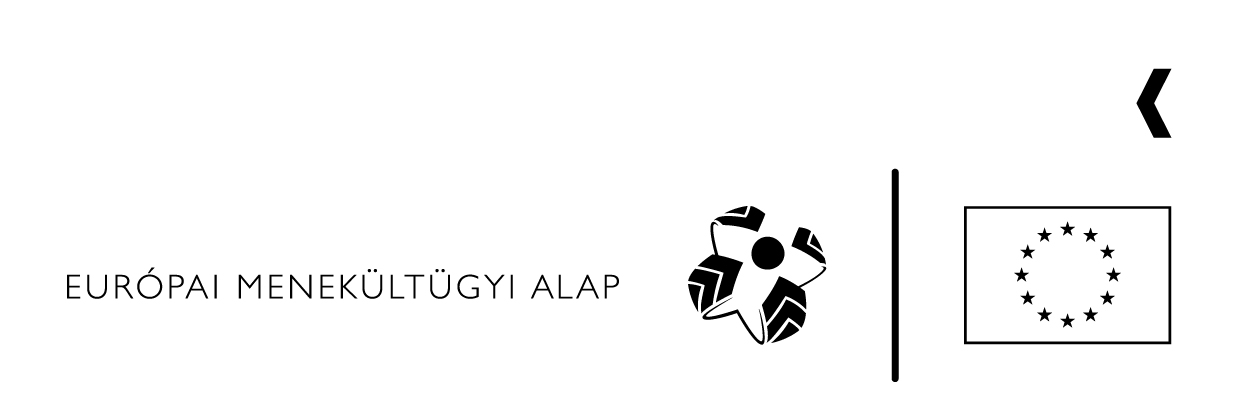 